LENTVARIO MOTIEJAUS ŠIMELIONIO GIMNAZIJaPENKTOKŲ ADAPTACIJOS GIMNAZIJOJE TYRIMAS MOKINIŲ ANKETAVIMO REZULTATAITyrimą atliko psichologė Jolanta Žilinskytė2014 Spalio mėnuoLENTVARIO MOTIEJAUS ŠIMELIONIO GIMNAZIJOS MOKINIŲ ADAPTACIJOS TYRIMASTyrimo tikslas. Išsiaiškinti tiriamojo savo, kaip mokinio adaptaciją gimnazijoje, ir požiūrį į save kaip į mokinį naujoje aplinkoje.Tyrimo organizavimas:Tyrimo apklausos organizavimas ir atlikimas penktokų klasėse;Tyrimo metu surinktos informacijos apdorojimas, analizavimas, aptarimas, apibendrinimas;Išvadų formulavimas.Tyrimo uždaviniai: Apklausti visų penktų klasių mokinius. Palyginti penktų klasių mokinių atsakymus. Nustatyti išvadas apie mokinių galutinius rezultatus. Tyrimo priemonės:   Paveikslėlis mokiniams „Penktokų adaptacijos tyrimas“. Tyrimo hipotezės: Tikėtinas svarbus adaptacijos ryšys šioje gimnazijoje, kuris rodo, kiek penktokai yra tinkamai prisitaikę naujoje aplinkoje.  Tyrimo dalyviai: Tyrimas buvo atliekamas Lentvario Motiejaus Šimelionio gimnazijoje. Šis tyrimas buvo vykdomas spalio mėnesio laikotarpyje. Bendras tiriamųjų skaičius yra 65 mokiniai. Tyrime dalyvavo 5a, 5b ir 5c klasės mokiniai. Tyrime dalyvavo ir berniukai, ir mergaitės. Taigi visi tiriamieji buvo penktų klasių mokiniai. Lentelė Nr. 1. Tiriamųjų pasiskirstymas pagal klases. Tyrimas vyko tokiais etapais: 1 etapas: atlikta metodikų pasirinkimo procedūra. 2 etapas: atliktas tyrimas su 5 klasių mokiniais.  3 etapas: tyrimo duomenų apdorojimas. 4 etapas: tyrimo duomenys buvo analizuojami ir pabaigoje buvo parašytos išvados. 5 KLASIŲ MOKINIŲ ADAPTACIJOS GIMNAZIJOJE TYRIMO REZULTATAIVaikas turėjo nuspalvinti žmogutį, kuris turi tam tikrą reikšmę, reikšmę buvo galima sužinoti pagal skaičiukų numeraciją, kiekvienas skaičiukas – skirtinga reikšmė. Taigi gavosi tokie rezultatai: 5 A KLASĖS REZULTATAI5 B KLASĖS REZULTATAI5 C KLASĖS REZULTATAIBENDRAS VISŲ PENKTŲ KLASIŲ TYRIMO REZULTATAIDar reikėtų pasižiūrėti, kaip tyrimo rezultatai pasiskirsto diagramos grafike: 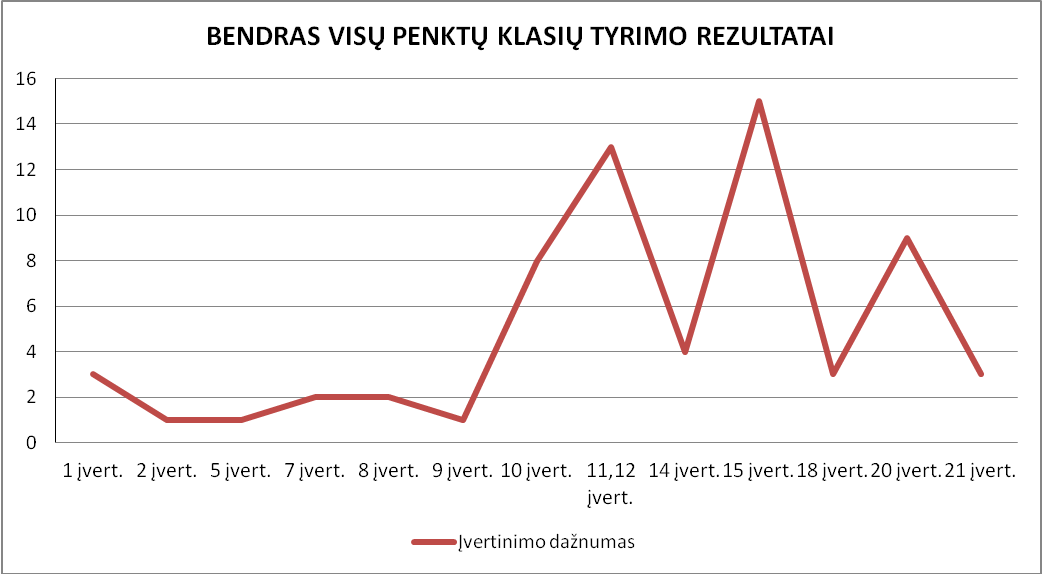 Tyrimo rezultatai rodo, kad vaikai daugiausiai save pažymėjo numeriuku 15. Po to vaikai šiek tiek mažiau save įvertino numeriuku 11, 12. O šiek tiek mažiau save įvertino numeriuku 20 ir save įvertino numeriuku 10. 15 numeriukas rodo, kad vaikas jaučiasi komfortinėje (patogioje) būsenoje, jo yra normali adaptacija mokykloje, jis yra prisitaikęs prie mokyklos tvarkos. 11,12 numeriukai rodo vaiko norą bendrauti, nori palaikyti draugiškus santykius grupėje, nori bendradarbiauti su kitais. 20 numeriukas rodo vaiko norą viską pamatyti, pajausti, noras būti pirmam, vaikas stengiasi visur būti pirmas, tai yra lyderystės požymis. 10 numeriukas rodo, kad vaikas jaučiasi komfortinėje (patogioje) būsenoje, jo yra normali adaptacija mokykloje, jis yra prisitaikęs prie mokyklos tvarkos. Taigi dauguma vaikų yra gerai prisitaikę prie mokyklos tvarkos ir jos struktūros, bet yra ir kitų vaikų, kuriems dar reikėtų pagalbos. LENTVARIO MOTIEJAUS ŠIMELIONIO GIMNAZIJOS MOKINIŲ ADAPTACIJOS TYRIMO IŠVADOSRastas svarbus adaptacijos ryšys šioje gimnazijoje, kuris rodo, kad penktokai yra visiškai gerai prisitaikę naujoje aplinkoje, nes: 15 vaikų pažymėjo skaičiuką 15 (rodo, kad vaikas jaučiasi komfortinėje (patogioje) būsenoje, jo yra normali adaptacija mokykloje, jis yra prisitaikęs prie mokyklos tvarkos) 13 vaikų pažymėjo skaičiuką 11,12 (rodo vaiko norą bendrauti, nori palaikyti draugiškus santykius grupėje, nori bendradarbiauti su kitais) 9 vaikai pažymėjo skaičiuką 20 (rodo vaiko norą viską pamatyti, pajausti, noras būti pirmam, vaikas stengiasi visur būti pirmas, tai yra lyderystės požymis) 8 vaikai pažymėjo skaičiuką 10 (rodo, kad vaikas jaučiasi komfortinėje (patogioje) būsenoje, jo yra normali adaptacija mokykloje, jis yra prisitaikęs prie mokyklos tvarkos)Kitais vaikais reikėtų susirūpinti, nes reikėtų susižinoti, kokios priežastys paskatino juos pažymėti šiuos „žmogeliukus“, pvz., 21 numeriukas, kuris rodo vaiko atsitraukimą, uždarumą, nerimą, nenorą bendrauti su kitais. Klasės 5a kl.5b kl.5c kl.Iš visoTyrime dalyvavo mokinių21261865Vaiko įvertinimasĮvertinimo reikšmėĮvertinimo dažnumas1Rodo vaiko norą viską pamatyti, smalsumas, tai rodo nusiteikimą įveikti sunkumus, nevengia sunkumų.15Rodo vaiko nuovargį, pervargimą, bendrą silpnumą, vaikui trūksta jėgų siekti daugiau, tai rodo vaiko uždarumą, nerodo pastangų17Rodo vaiko norą viską pamatyti, smalsumas, tai rodo nusiteikimą įveikti sunkumus, nevengia sunkumų.210Rodo, kad vaikas jaučiasi komfortinėje (patogioje) būsenoje, jo yra normali adaptacija mokykloje, jis yra prisitaikęs prie mokyklos tvarkos.211,12Rodo vaiko norą bendrauti, nori palaikyti draugiškus santykius grupėje, nori bendradarbiauti su kitais714Rodo vaiko atsitraukimą, uždarumą, nerimą, nenorą bendrauti su kitais, vaikas gali būti krizinėje būsenoje. 115Rodo, kad vaikas jaučiasi komfortinėje (patogioje) būsenoje, jo yra normali adaptacija mokykloje, jis yra prisitaikęs prie mokyklos tvarkos.518Rodo vaiko norą bendrauti, nori palaikyti draugiškus santykius grupėje, nori bendradarbiauti su kitais120Rodo vaiko norą viską pamatyti, pajausti, noras būti pirmam, vaikas stengiasi visur būti pirmas, tai yra lyderystės požymis1Iš viso21Vaiko įvertinimasĮvertinimo reikšmėĮvertinimo dažnumas1Rodo vaiko norą viską pamatyti, smalsumas, tai rodo nusiteikimą įveikti sunkumus, nevengia sunkumų.19Rodo vaiko norą viską pamatyti, smalsumas, tai rodo nusiteikimą įveikti sunkumus, motyvaciją mokslui. 110Rodo, kad vaikas jaučiasi komfortinėje (patogioje) būsenoje, jo yra normali adaptacija mokykloje, jis yra prisitaikęs prie mokyklos tvarkos.411,12Rodo vaiko norą bendrauti, nori palaikyti draugiškus santykius grupėje, nori bendradarbiauti su kitais114Rodo vaiko atsitraukimą, uždarumą, nerimą, nenorą bendrauti su kitais, vaikas gali būti krizinėje būsenoje.115Rodo, kad vaikas jaučiasi komfortinėje (patogioje) būsenoje, jo yra normali adaptacija mokykloje, jis yra prisitaikęs prie mokyklos tvarkos.718Rodo vaiko norą bendrauti, nori palaikyti draugiškus santykius grupėje, nori bendradarbiauti su kitais220Rodo vaiko norą viską pamatyti, pajausti, noras būti pirmam, vaikas stengiasi visur būti pirmas, tai yra lyderystės požymis821Rodo vaiko atsitraukimą, uždarumą, nerimą, nenorą bendrauti su kitais. 1Iš viso26Vaiko įvertinimasĮvertinimo reikšmėĮvertinimo dažnumas1Rodo vaiko norą viską pamatyti, smalsumas, tai rodo nusiteikimą įveikti sunkumus, nevengia sunkumų.12Rodo vaiko norą bendrauti, nori palaikyti draugiškus santykius grupėje, nori bendradarbiauti su kitais. 18Rodo vaiko atsitraukimą, uždarumą, nenorą bendrauti su kitais, uždarumą savyje, atsiribojimą nuo mokslų.210Rodo, kad vaikas jaučiasi komfortinėje (patogioje) būsenoje, jo yra normali adaptacija mokykloje, jis yra prisitaikęs prie mokyklos tvarkos.211,12Rodo vaiko norą bendrauti, nori palaikyti draugiškus santykius grupėje, nori bendradarbiauti su kitais514Rodo vaiko atsitraukimą, uždarumą, nerimą, nenorą bendrauti su kitais, vaikas gali būti krizinėje būsenoje.215Rodo, kad vaikas jaučiasi komfortinėje (patogioje) būsenoje, jo yra normali adaptacija mokykloje, jis yra prisitaikęs prie mokyklos tvarkos.321Rodo vaiko atsitraukimą, uždarumą, nerimą, nenorą bendrauti su kitais. 2Iš viso 18Vaiko įvertinimasĮvertinimo dažnumas13215172829110811,12131441515183209213